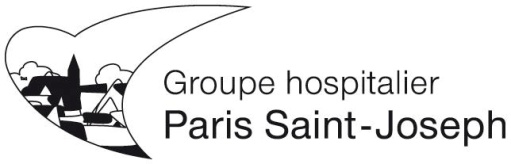 AUTORISATION DE DIFFUSION SUR INTERNETObjet : diffusion des résultats du concours 2015 sur internet Je soussigné (e) Nom d’usage……………………………………………………………………………………………………….Nom…………………………………………………………………………………………………………………………………………………….,Prénom…………………………………………………………………………………………………………………………………………………Autorise l’IFAP Paris Saint Joseph à diffuser les résultats du concours d’entrée en formation auxiliaire de puériculture sur le site : www.hpsj.fr OUI 	□		NON 	□Signature